INDICAÇÃO N.º 875/2019Ementa: Conserto da erosão localizada na Rua José Elias de Oliveiras Andrade.Exma. Senhora Presidente.Justificativa:Tendo em vista a erosão localizada na Rua José Elias de Oliveira Andrade, Residencial São Luiz, a Vereadora Mônica Morandi, visando à segurança de transeuntes, requer nos termos do art. 127 do regimento interno, que seja encaminhada ao Exmo. Prefeito Municipal a seguinte indicação:	Que seja urgentemente realizado o conserto da erosão no local acima citado.  Valinhos, 22 de março de 2019.____________________Mônica MorandiVereadoraFotos anexas.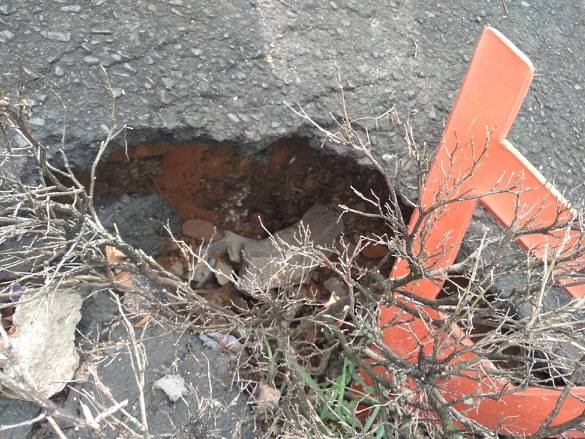 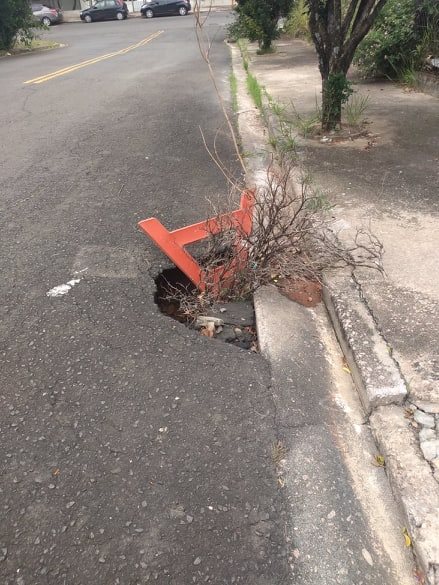 